
ประกาศองค์การบริหารส่วนตำบลเสาเล้า
เรื่อง ประกาศผู้ชนะการเสนอราคา ประกวดราคาจ้างก่อสร้างก่อสร้างถนนคอนกรีตเสริมเหล็ก สายบ้านศรีบุญเรือง หมู่ที่ ๕ ถึง บ้านน้อยศรีสุข หมู่ที่ ๑๓ กว้าง ๕ เมตร ยาว ๑,๙๘๔.๐๐ เมตร หนา ๐.๑๕ เมตร หรือมีพื้นที่ไม่น้อยกว่า ๙,๙๒๐.๐๐ ตารางเมตร องค์การบริหารส่วนตำบลเสาเล้า อำเภอหนองกุงศรี จังหวัดกาฬสินธุ์ ด้วยวิธีประกวดราคาอิเล็กทรอนิกส์ (e-bidding)
--------------------------------------------------------------------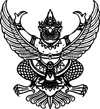 
ประกาศองค์การบริหารส่วนตำบลเสาเล้า
เรื่อง ประกาศผู้ชนะการเสนอราคา ประกวดราคาจ้างก่อสร้างก่อสร้างถนนคอนกรีตเสริมเหล็ก สายบ้านศรีบุญเรือง หมู่ที่ ๕ ถึง บ้านน้อยศรีสุข หมู่ที่ ๑๓ กว้าง ๕ เมตร ยาว ๑,๙๘๔.๐๐ เมตร หนา ๐.๑๕ เมตร หรือมีพื้นที่ไม่น้อยกว่า ๙,๙๒๐.๐๐ ตารางเมตร องค์การบริหารส่วนตำบลเสาเล้า อำเภอหนองกุงศรี จังหวัดกาฬสินธุ์ ด้วยวิธีประกวดราคาอิเล็กทรอนิกส์ (e-bidding)
--------------------------------------------------------------------               ตามประกาศ องค์การบริหารส่วนตำบลเสาเล้า เรื่อง ประกวดราคาจ้างก่อสร้างก่อสร้างถนนคอนกรีตเสริมเหล็ก สายบ้านศรีบุญเรือง หมู่ที่ ๕ ถึง บ้านน้อยศรีสุข หมู่ที่ ๑๓ กว้าง ๕ เมตร ยาว ๑,๙๘๔.๐๐ เมตร หนา ๐.๑๕ เมตร หรือมีพื้นที่ไม่น้อยกว่า ๙,๙๒๐.๐๐ ตารางเมตร องค์การบริหารส่วนตำบลเสาเล้า อำเภอหนองกุงศรี จังหวัดกาฬสินธุ์ ด้วยวิธีประกวดราคาอิเล็กทรอนิกส์ (e-bidding) และเอกสารประกวดราคาจ้างด้วยวิธีประกวดราคาอิเล็กทรอนิกส์ (e-Bidding) เลขที่ ๑/๒๕๖๕ ลงวันที่ ๒๔ กุมภาพันธ์ ๒๕๖๕ นั้น
               ก่อสร้างถนนคอนกรีตเสริมเหล็ก สายบ้านศรีบุญเรือง หมู่ที่ ๕ ถึง บ้านน้อยศรีสุข หมู่ที่ ๑๓ จำนวน ๑ โครงการ ผู้เสนอราคาที่ชนะการเสนอราคา ได้แก่ ห้างหุ้นส่วนจำกัด อรรถพงษ์คำใหญ่ก่อสร้าง (ส่งออก,ขายส่ง,ขายปลีก,ให้บริการ,ผู้ผลิต) ซึ่งเป็นผู้ประกอบวิสาหกิจขนาดกลางและขนาดย่อม (SMEs) เป็นเงินทั้งสิ้น ๓,๕๕๐,๐๐๐.๐๐ บาท (สามล้านห้าแสนห้าหมื่นบาทถ้วน) รวมภาษีมูลค่าเพิ่มและภาษีอื่น ค่าขนส่ง ค่าจดทะเบียน และค่าใช้จ่ายอื่นๆ ทั้งปวง               ตามประกาศ องค์การบริหารส่วนตำบลเสาเล้า เรื่อง ประกวดราคาจ้างก่อสร้างก่อสร้างถนนคอนกรีตเสริมเหล็ก สายบ้านศรีบุญเรือง หมู่ที่ ๕ ถึง บ้านน้อยศรีสุข หมู่ที่ ๑๓ กว้าง ๕ เมตร ยาว ๑,๙๘๔.๐๐ เมตร หนา ๐.๑๕ เมตร หรือมีพื้นที่ไม่น้อยกว่า ๙,๙๒๐.๐๐ ตารางเมตร องค์การบริหารส่วนตำบลเสาเล้า อำเภอหนองกุงศรี จังหวัดกาฬสินธุ์ ด้วยวิธีประกวดราคาอิเล็กทรอนิกส์ (e-bidding) และเอกสารประกวดราคาจ้างด้วยวิธีประกวดราคาอิเล็กทรอนิกส์ (e-Bidding) เลขที่ ๑/๒๕๖๕ ลงวันที่ ๒๔ กุมภาพันธ์ ๒๕๖๕ นั้น
               ก่อสร้างถนนคอนกรีตเสริมเหล็ก สายบ้านศรีบุญเรือง หมู่ที่ ๕ ถึง บ้านน้อยศรีสุข หมู่ที่ ๑๓ จำนวน ๑ โครงการ ผู้เสนอราคาที่ชนะการเสนอราคา ได้แก่ ห้างหุ้นส่วนจำกัด อรรถพงษ์คำใหญ่ก่อสร้าง (ส่งออก,ขายส่ง,ขายปลีก,ให้บริการ,ผู้ผลิต) ซึ่งเป็นผู้ประกอบวิสาหกิจขนาดกลางและขนาดย่อม (SMEs) เป็นเงินทั้งสิ้น ๓,๕๕๐,๐๐๐.๐๐ บาท (สามล้านห้าแสนห้าหมื่นบาทถ้วน) รวมภาษีมูลค่าเพิ่มและภาษีอื่น ค่าขนส่ง ค่าจดทะเบียน และค่าใช้จ่ายอื่นๆ ทั้งปวงประกาศ ณ วันที่ ๑๕ มีนาคม พ.ศ. ๒๕๖๕                           พิมล เหล่าอัน 